 Vadovaudamasi Lietuvos Respublikos vietos savivaldos įstatymo 16 straipsnio 2 dalies 18 punktu, 18 dalies 1 punktu, Lietuvos Respublikos rinkliavų įstatymo 12 straipsnio 3 punktu, Pagėgių savivaldybės taryba n u s p r e n d ž i a:1. Patvirtinti Vietinės rinkliavos už komunalinių atliekų surinkimą iš atliekų turėtojų ir atliekų tvarkymą lengvatų skyrimo ir teikimo tvarkos aprašą (pridedama).2. Pripažinti netekusiu galios Pagėgių savivaldybės tarybos 2012 m. balandžio 26 d. sprendimą Nr. T-104 „Dėl Pagėgių savivaldybės vietinės rinkliavos už komunalinių atliekų surinkimą ir tvarkymą lengvatų teikimo tvarkos aprašo patvirtinimo“.3. Nustatyti, kad šis sprendimas įsigalioja 2017 m. liepos 1 d.4. Sprendimą paskelbti Teisės aktų registre ir Pagėgių savivaldybės interneto svetainėje  www.pagegiai.lt.Šis sprendimas gali būti skundžiamas Lietuvos Respublikos administracinių bylų teisenos įstatymo nustatyta tvarka.SUDERINTA:Administracijos direktorė				Dainora Butvydienė  Bendrojo ir juridinio skyriaus vyriausiasis specialistas	Valdas VytuvisKalbos ir archyvo tvarkytoja                                       	              	Laimutė MickevičienėParengėAdministracijos vyriausioji ekonomistėDalija Irena Einikienė   PATVIRTINTA                                                                                                               Pagėgių savivaldybės tarybos                                                                                                               2017 m. gegužės 18 d.                                                                                                                sprendimu Nr. T – VIETINĖS RINKLIAVOS UŽ KOMUNALINIŲ ATLIEKŲ SURINKIMĄ IŠ ATLIEKŲ TURĖTOJŲ IR ATLIEKŲ TVARKYMĄ LENGVATŲ SKYRIMO IR TEIKIMO TVARKOS APRAŠASI. BENDROSIOS NUOSTATOSVietinės rinkliavos už komunalinių atliekų surinkimą ir tvarkymą lengvatų teikimo tvarkos aprašas (toliau – Tvarkos aprašas) reglamentuoja vietinės rinkliavos už komunalinių atliekų surinkimą iš atliekų turėtojų ir atliekų tvarkymą lengvatų taikymą, dokumentų pateikimo ir atsiskaitymo tvarką bei procedūras.Vietinė rinkliava už komunalinių atliekų surinkimą iš atliekų turėtojų ir atliekų tvarkymą (toliau – Vietinė rinkliava) – tai Pagėgių savivaldybės tarybos (toliau – Savivaldybės taryba) sprendimu už komunalinių atliekų surinkimą iš atliekų turėtojų ir jų tvarkymą nustatyta privaloma įmoka, galiojanti Pagėgių savivaldybės teritorijoje, kurią kiekvienas vietinės rinkliavos mokėtojas privalo sumokėti Pagėgių savivaldybės vietinės rinkliavos už komunalinių atliekų surinkimą iš atliekų turėtojų ir atliekų tvarkymą nuostatuose nustatyta tvarka. Vietinės rinkliavos lengvata (toliau – lengvata) – dydis procentais, kuriuo vietinės rinkliavos mokėtojui sumažinama vietinės rinkliavos įmoka. Vietinės rinkliavos administratorius – juridinis asmuo, kuriam teisės aktų nustatyta tvarka pavesta administruoti vietinės rinkliavos surinkimą.Lengvata taikoma Pagėgių savivaldybėje gyvenamąją vietą deklaravusiems daugiabučių namų butų savininkams, individualių gyvenamųjų namų savininkams, socialinio būsto nuomininkams, kai nėra bendraturčių ir būste gyvenamąją vietą deklaravusių kitų asmenų.II. LENGVATŲ TEIKIMO TVARKAAsmenims, savivaldybės teritorijoje nuosavybes teise valdantiems nekilnojamojo turto objektą, nuo kurio atstumas iki buitinių atliekų surinkimo vietos yra:nuo 500 m iki 2 km – vietinės rinkliavos įmoka mažinama 25 procentais;nuo 2 km ir toliau – vietinės rinkliavos įmoka mažinama 50 procentų. Kai būste nėra gyvenamąją vietą deklaravusių kitų asmenų, Vietinės rinkliavos įmoka mažinama 30 procentų:pensinio amžiaus sutuoktiniams, iš kurių bent vienas yra sunkaus ar vidutinio neįgalumo lygio;pensinio amžiaus žmonėms, kuriems yra sukakę 75 ir daugiau metų;vieniems gyvenantiems pensinio amžiaus asmenims, kuriems yra nustatytas sunkus ar vidutinis neįgalumo lygis..Rinkliavos mokėtojams gali būti taikoma tik viena pasirinkta lengvata ir tik vienam nekilnojamojo turto objektui.Dėl Tvarkos apraše numatytų lengvatų vietinės rinkliavos mokėtojai kreipiasi į UAB Tauragės RATC ir pateikia:prašymą dėl lengvatos taikymo;seniūnijos, kurios teritorijoje gyvena, išduotą dokumentą „Pažyma gyvenamosios patalpos savininkui (bendraturčiui);“teisę į lengvatą patvirtinančius dokumentus ar jų kopijas;prašymą, suderintą su seniūnijos, kurios teritorijoje gyvena, seniūnu (kai kreipiamasi dėl Tvarkos aprašo 7 punkte numatytos lengvatos). UAB Tauragės RATC seniūno suderintą prašymą derina su komunalines atliekas vežančia įmone.Prašymus dėl Tvarkos apraše nenumatytų, tačiau išimtinais atvejais galimų lengvatų taikymo UAB Tauragės RATC perduoda nagrinėti Pagėgių savivaldybės mero potvarkiu sudarytai komisijai, kuri priima rekomendacinio pobūdžio sprendimą. Sprendimą dėl lengvatos taikymo ar netaikymo priima Savivaldybės taryba.Lengvatos taikomos: pateikus prašymą iki kitų metų sausio 1 d. – už visus kitus kalendorinius metus;pateikus prašymą vėliau negu iki kitų metų sausio 1 d. – nuo kito mėnesio, kada gautas prašymas, pradžios.Vadovaudamasis šiuo Tvarkos aprašu pagal vietinės rinkliavos mokėtojo pateiktus dokumentus TRATC pritaiko lengvatas ir tikslina vietinės rinkliavos mokėtojų registro duomenis.Lengvatos galioja nuo jų suteikimo einamaisiais ir kiekvienais kitais kalendoriniais metais, jeigu lengvatos gavėjas neprarado lengvatos gavėjo statuso.Atsiradus aplinkybėms, dėl kurių lengvatos gavėjas netenka teisės į 7 ir 8 punktuose nurodytas lengvatas, vietinės rinkliavos mokėtojas per 15 kalendorinių dienų privalo kreiptis į Tauragės RATC.“III. BAIGIAMOSIOS NUOSTATOSLengvatos teikiamos Pagėgių savivaldybės biudžeto sąskaita.Lėšų, skirtų lengvatoms, apskaitą tvarko Tauragės RATC. Ketvirčiui pasibaigus Tauragės RATC Savivaldybės administracijos direktoriui pateikia sąrašą ir finansinę ataskaitą apie suteiktas lengvatas, o metams pasibaigus – už metus. Prognozuojamos išlaidos nurodytoms lengvatoms suteikti ateinančių metų biudžeto projektui pateikiamos iki lapkričio 15 d. Tvarkos aprašo vykdymo kontrolę vykdo Savivaldybės administracijos direktorius.________________________Pagėgių savivaldybės tarybosveiklos reglamento2 priedasdėl VIETINĖS RINKLIAVOS UŽ KOMUNALINIŲ ATLIEKŲ SURINKIMĄ IŠ ATLIEKŲ TURĖTOJŲ IR ATLIEKŲ TVARKYMĄ LENGVATŲ SKYRIMO IR TEIKIMO TVARKOS APRAŠO PATVIRTINIMO(Tarybos sprendimo projekto pavadinimas)AIŠKINAMASIS RAŠTAS________2017 05 12______________(Data)1. Parengto projekto tikslai ir uždaviniaiSprendimo projekto tikslas - nustatyti Vietinės rinkliavos už komunalinių atliekų surinkimą iš atliekų turėtojų ir atliekų tvarkymą lengvatų skyrimo ir teikimo tvarkos aprašą, t. y. nustatyti lengvatas, lengvatų dydį, skyrimo sąlygas. 2. Kaip šiuo metu yra sureguliuoti projekte aptarti klausimaiŠiuo metu lengvatos taikomos vadovaujantis Pagėgių savivaldybės tarybos 2012 m. balandžio 26 d. sprendimu Nr. T-104 ,,Dėl Pagėgių savivaldybės vietinės rinkliavos už komunalinių atliekų surinkimą ir tvarkymą lengvatų teikimo tvarkos aprašo patvirtinimo“3. Kokių teigiamų rezultatų laukiama     Vietinės rinkliavos lengvatos bus teikiamos pensinio amžiaus sutuoktiniams, iš kurių bent vienas yra sunkaus ar vidutinio neįgalumo lygio; pensinio amžiaus žmonėms, kuriems yra sukakę 75 ir daugiau metų; vieniems gyvenantiems pensinio amžiaus asmenims, kuriems yra nustatytas sunkus ar vidutinis neįgalumo lygis.4. Galimos neigiamos priimto projekto pasekmės ir kokių priemonių reikėtų imtis, kad tokių pasekmių būtų išvengtaLengvatų negaus Pagėgių savivaldybės gyventojai (neskaitant jei darbingas asmuo nedirba ir neregistruotas darbo biržoje), kurių vidutinės mėnesio šeimos nario pajamos yra lygios valstybės remiamoms pajamoms ar už jas mažesnės5. Kokius galiojančius aktus (tarybos, mero, savivaldybės administracijos direktoriaus) reikėtų pakeisti ir panaikinti, priėmus sprendimą pagal teikiamą projektą_6. Jeigu priimtam sprendimui reikės kito tarybos sprendimo, mero potvarkio ar administracijos direktoriaus įsakymo, kas ir kada juos turėtų parengtiNereikės7.  Ar reikalinga atlikti sprendimo projekto antikorupcinį vertinimąŠiam sprendimo projektui reikalingas antikorupcinis vertinimas.8. Sprendimo vykdytojai ir įvykdymo terminai, lėšų, reikalingų sprendimui įgyvendinti, poreikis (jeigu tai numatoma – derinti su Finansų skyriumi)Sprendimo įgyvendinimui  UAB Tauragės regiono atliekų tvarkymo centras, jį įgyvendinant papildomų biudžeto lėšų nereikės.            9. Projekto rengimo metu gauti specialistų vertinimai ir išvados, ekonominiai apskaičiavimai (sąmatos)  ir konkretūs finansavimo šaltiniaiSprendimo projektui įgyvendinti turės būti peržiūrimas Pagėgių savivaldybės 2017 metų biudžetas10.  Projekto rengėjas ar rengėjų grupė.Administracijos vyr. ekonomistė Dalija Irena Einikienė11. Kiti, rengėjo nuomone,  reikalingi pagrindimai ir paaiškinimai.NereikalingiAdministracijos vyr. ekonomistė			Dalija Irena Einikienė	(Rengėjo pareigos)	(Parašas)		(Rengėjo varas, pavardė)                                                                                         Projektas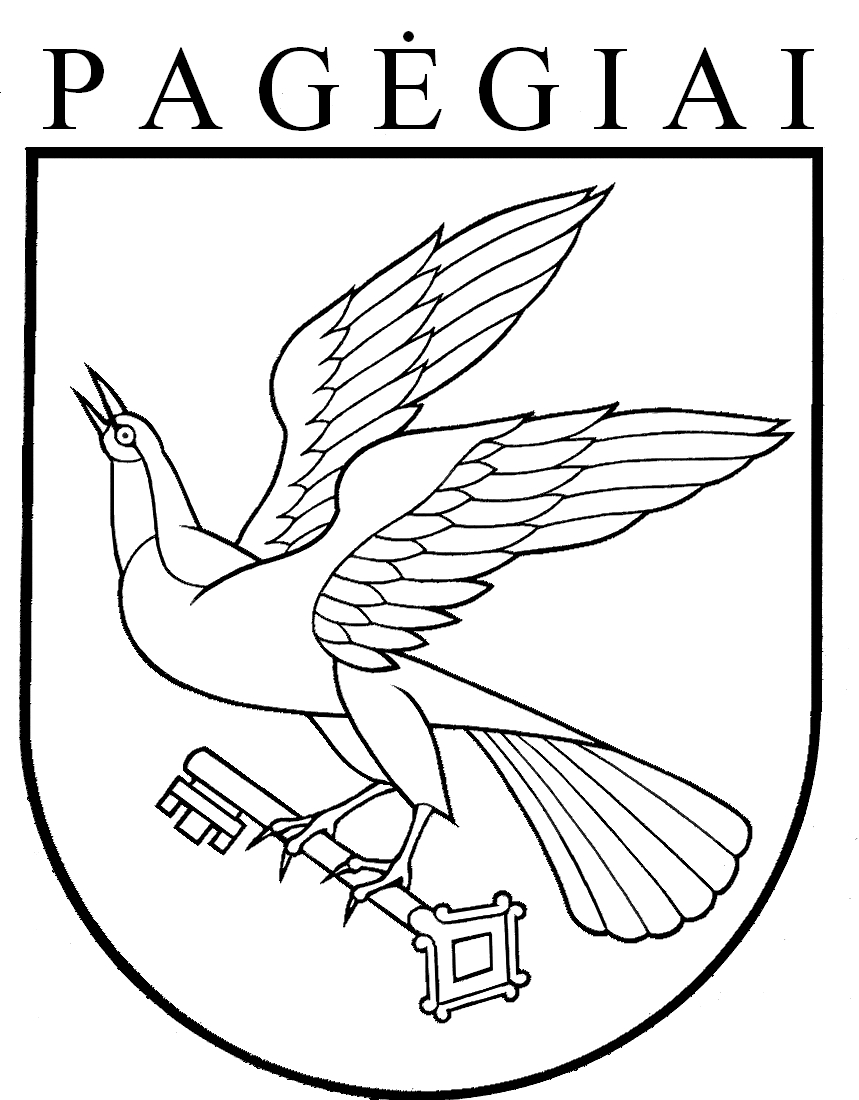 Pagėgių savivaldybės tarybasprendimasdėl VIETINĖS RINKLIAVOS UŽ KOMUNALINIŲ ATLIEKŲ SURINKIMĄ IŠ ATLIEKŲ TURĖTOJŲ IR ATLIEKŲ TVARKYMĄ LENGVATŲ SKYRIMO IR TEIKIMO TVARKOS APRAŠO PATVIRTINIMO2017 m. gegužės 12 d. Nr. T1-98Pagėgiai